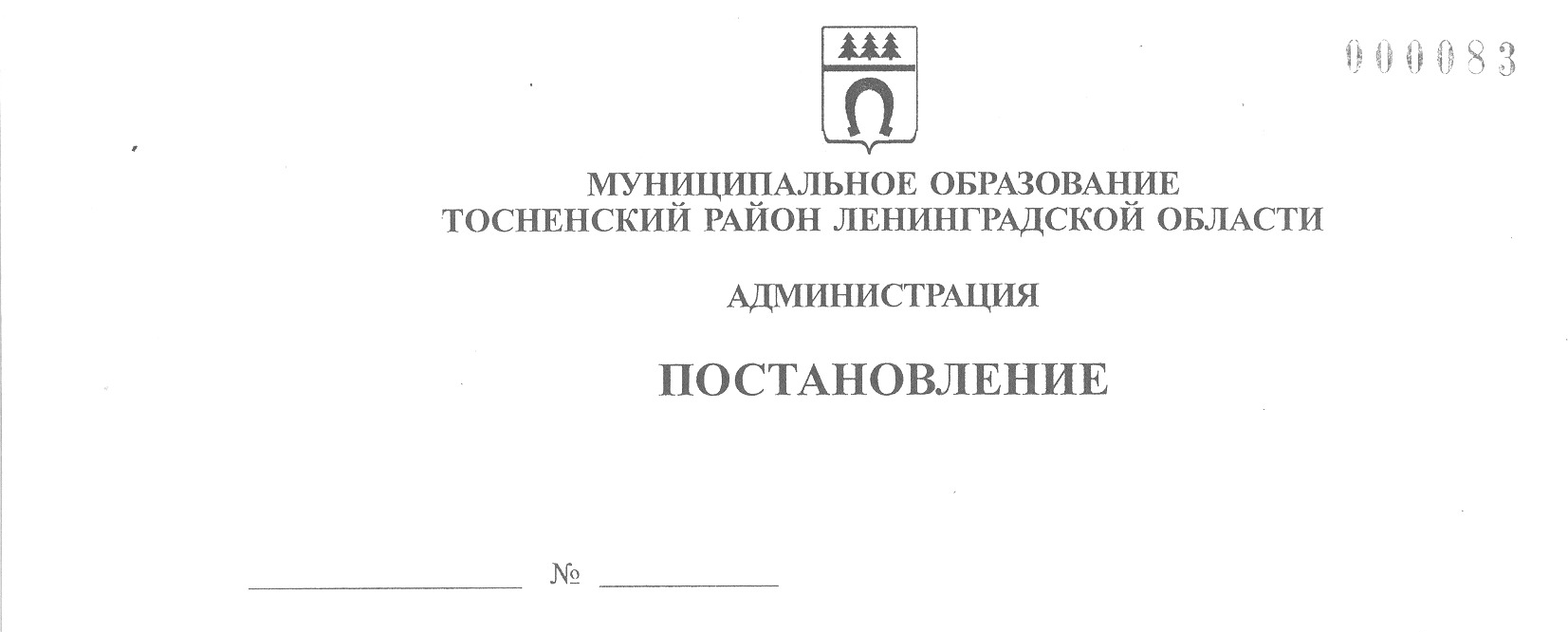 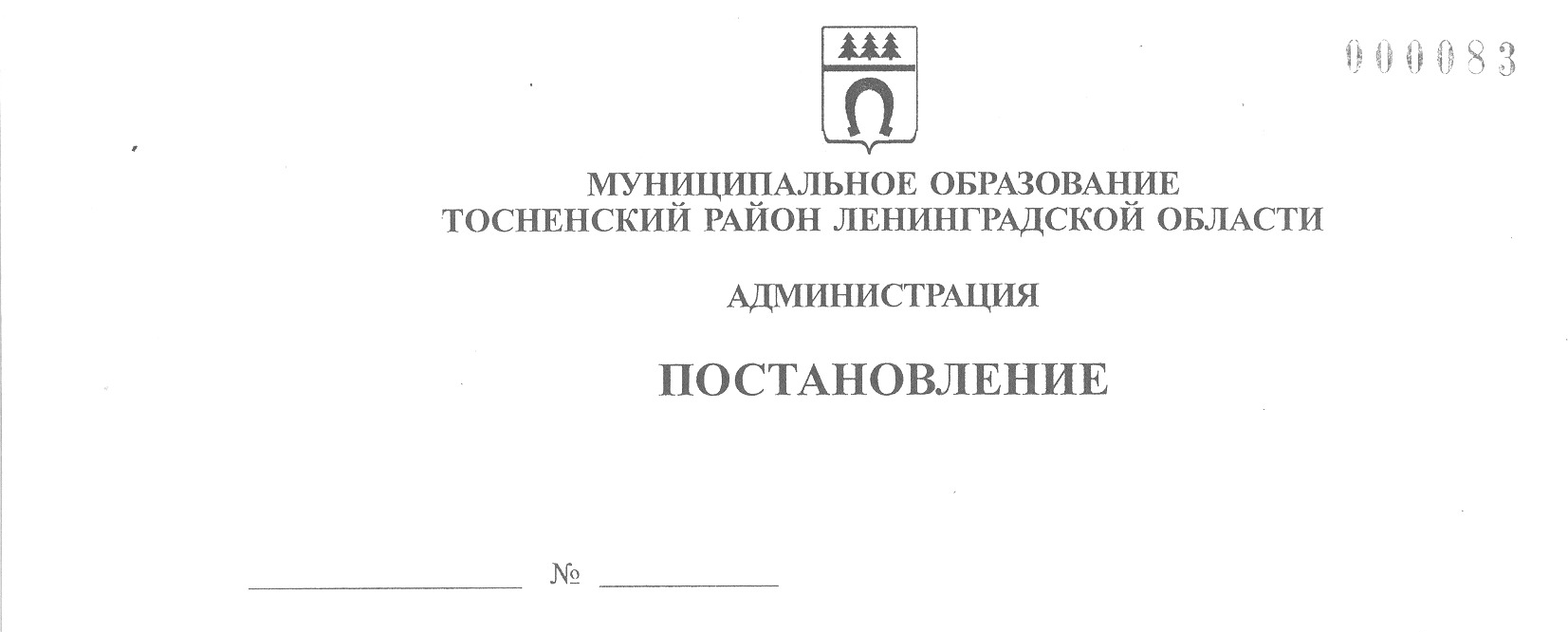 05.06.2020                                988-паОб отмене постановления администрации Тосненского городского поселения Тосненского района Ленинградской области от 17.01.2008 № 11 «Об утверждении проекта планировки с проектом межевания территории микрорайона 7 г. Тосно Ленинградской области»Руководствуясь ст. 48 Федерального закона от 06.10.2003 № 131-ФЗ «Об общих принципах организации местного самоуправления в Российской Федерации», исполняя полномочия администрации Тосненского городского поселения Тосненского муниципального района Ленинградской области  на основании ст. 13 Устава Тосненского городского поселения Тосненского муниципального района Ленинградской области и ст. 25 Устава муниципального образования Тосненский район Ленинградской области, на основании отсутствия в проекте планировки и проекте межевания территории микрорайона 7 г. Тосно Ленинградской области сведений о зонах с особыми условиями использования территории: зоне затопления, прилегающей к руслу р. Тосна в пределах Тосненского района Ленинградской области, администрация муниципального образования Тосненский район Ленинградской областиПОСТАНОВЛЯЕТ:1. Отменить постановление администрации Тосненского городского поселения Тосненского района Ленинградской области от 17.01.2008 № 11 «Об утверждении проекта планировки с проектом межевания территории микрорайона 7 г. Тосно Ленинградской области».2. Пресс-службе комитета по  организационной работе, местному самоуправлению, межнациональных и межконфессиональных отношениям администрации муниципального образования Тосненский район Ленинградской области опубликовать и обнародовать настоящее постановление в порядке, установленном Уставом  муниципального образования Тосненский район Ленинградской области.3. Контроль за исполнением постановления возложить на заместителя главы администрации муниципального образования Тосненский район Ленинградской области Ануфриева О.А.Глава администрации                                                                                       А.Г. КлементьевЖижова Елена Михайловна, 8(81361)200429 га